Recipients Signature: ______________________________	Date: ______________________Store Signature: ___________________________________ 	Date: _____________________Internal use: Number of items received: __________ Total value of items received: ___________	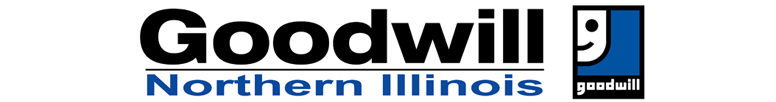 Clothing Voucher Program ALL CATEGORIES MUST BE FILLED IN TO BE ELIGIBLE FOR PROGRAM. Clothing Voucher Program ALL CATEGORIES MUST BE FILLED IN TO BE ELIGIBLE FOR PROGRAM. Clothing Voucher Program ALL CATEGORIES MUST BE FILLED IN TO BE ELIGIBLE FOR PROGRAM. Clothing Voucher Program ALL CATEGORIES MUST BE FILLED IN TO BE ELIGIBLE FOR PROGRAM. INFORMATIONDETAILS (Filled out completely by requesting agency/organization)DATE OF REQUESTNAME OF PARTICIPANTSTREET ADDRESSCITY, STATE, ZIP CODEDATE OF BIRTHPHONE NUMBER OR EMAIL ADDRESS ORGANIZATION AND NAME OF INDIVIDUAL REFERRED BYCLOTHING NEEDED DUE TO:(GENERAL NEED, FIRE/EMERGENCY. OTHER)GOODWILL LOCATION REQUESTED FOR VOUCHER CLOTHING REQUESTED(Attire to Hire):$50 OF CLOTHING/SHOESKIDS CLOTHES REQUESTED:$25 OF CLOTHING/SHOESVOUCHER AUTHORIZED BY:(Goodwill Mission Staff)VOUCHER EXPIRATON DATE:(Goodwill Mission Staff)